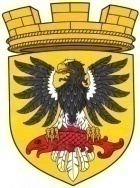 МУНИЦИПАЛЬНОЕ ОБРАЗОВАНИЕ«ЕЛИЗОВСКОЕ ГОРОДСКОЕ ПОСЕЛЕНИЕ»Собрание депутатов Елизовского городского поселенияЧЕТВЕРТЫЙ СОЗЫВ, СЕДЬМАЯ СЕССИЯРЕШЕНИЕ№116г.Елизово                                                                                                            07 апреля 2022 годаВ целях установления побратимских отношений по развитию территориальных общественных самоуправлений, диалога культур, спортивного движения, туризма и взаимовыгодного сотрудничества, руководствуясь Уставом Елизовского городского поселения Елизовского мунииципального района в Камчатском крае, Соглашением между Правительством Камчатского края и Правительством Республики Саха (Якутия), письмом Постоянного представительства Республики Саха (Якутия) по Дальневосточному федеральному округу от 21.01.2022 №08/45, Собрание депутатов Елизовского городского поселенияРЕШИЛО:Рекомендовать Главе Елизовского городского поселения и Главе администрации Елизовского городского поселения самостоятельно принять решение о необходимости подписания Соглашения о сотрудничестве между Елизовским городским поселением Камчатского края и городским поселением «Город Покровск» Хангаласского улуса Республики Саха (Якутия).2.	 Настоящее Решение вступает в силу с момента принятия.Глава Елизовского городского поселения - председатель Собрания депутатовЕлизовского городского поселения 					О.Л. МартынюкО сотрудничестве между Елизовским городским поселение Камчатского края и городским поселением «Город Покровск» Хангаласского улуса Республики Саха (Якутия)